“Home of the Coal Grove Hornets”Steven EasterlingSuperintendentBradley MillerTreasurerEllen AdkinsDirector of Instructional Programs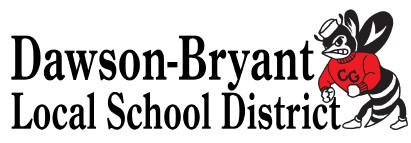 September 29, 2020Job Posting2020-2021 School Year                       Part-Time As-Needed AidesLicense Required:   Educational Aide Permit with ESEA EndorsementApplications and Letters of Interest will be accepted at the Board of Education Office or may be emailed to ellen.adkins@db.k12.oh.usPositions will be open until successfully filled701 High Street • Coal Grove, Ohio 45638Board Office: 740.532.6451 • Treasurer Office: 740.533.0330 • Fax: 740.533.6006